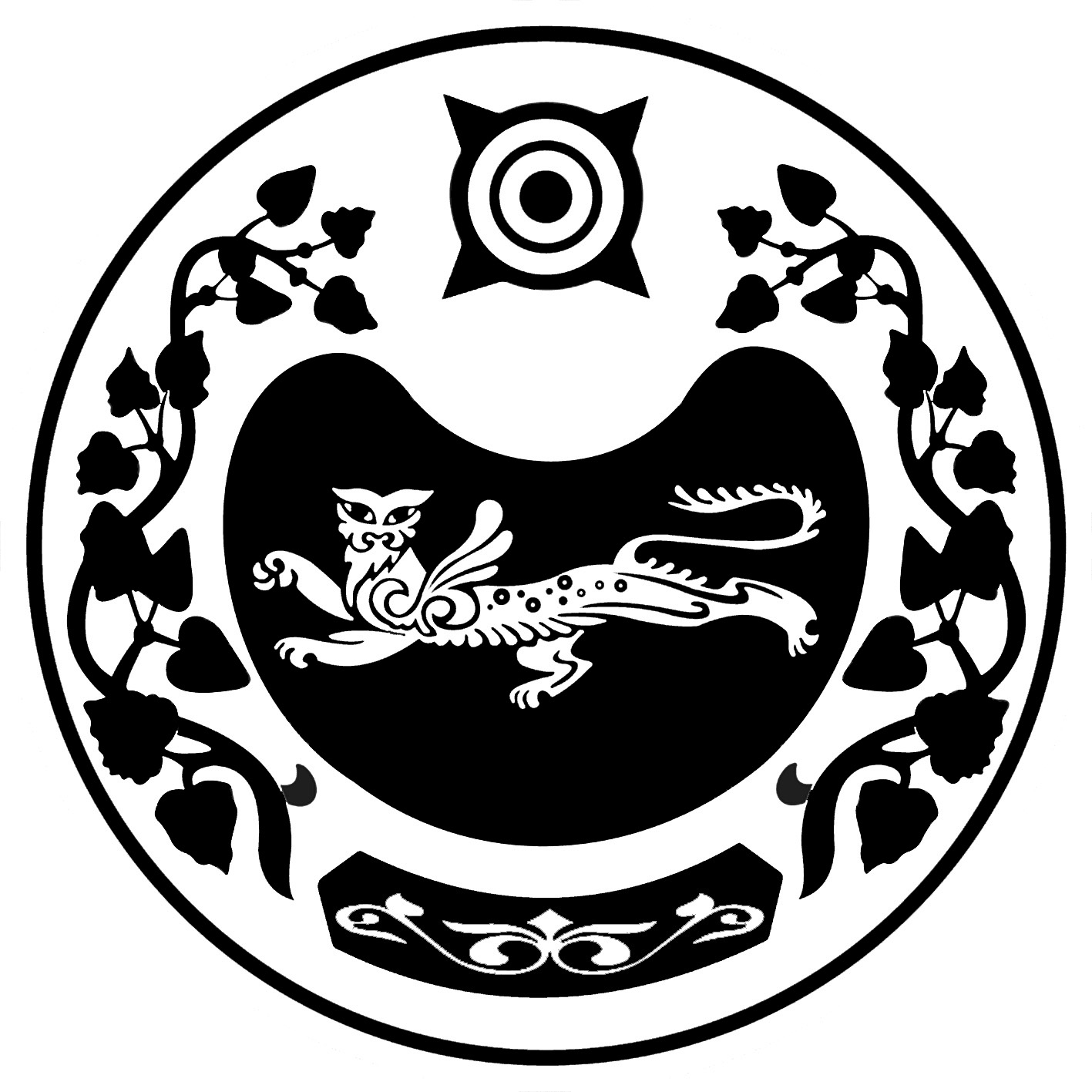 П О С Т А Н О В Л Е Н И Еот     21.12. 2017 г.    № 275-пс. КалининоО внесении изменений  в постановление администрации Калининского сельсовета от 18.01.2016г. №6-п «Об утверждении административного регламентапредоставления муниципальной услугиадминистрации Калининского сельсовета»	В соответствии с Федеральным законом от 06.10.2003  N 131-ФЗ «Об общих принципах организации местного самоуправления в Российской Федерации» (с последующими изменениями), Федеральным законом от 27.07.2010 N 210-ФЗ «Об организации предоставления государственных и муниципальных услуг» (с последующими изменениями), Постановления Президиума Правительства Республики Хакасия от 27.02.2017 № 30-п, руководствуясь Уставом муниципального образования Калининский сельсовет, Администрация Калининского  сельсоветаПОСТАНОВЛЯЕТ:1. Внести изменение в Постановление администрации Калининского сельсовета от 18.01.2016г. №6-п: «Об утверждении административного регамента по предоставлению муниципальной услуги Администрацией Калининского сельсовета»: 1.1. в п.1. читать в следующей редакции: Утвердить Административный регламент предоставления муниципальной услуги «Присвоение адреса объекту недвижимости на территории муниципального образования Калининский сельсовет».1.2. Внести изменение в Приложение №1 Постановления администрации Калининского сельсовета от 18.01.2016 №6-п в части названия Административного регламента и читать его в следующей редакции: «Административный регламент предоставления муниципальной услуги «Присвоение адреса объекту недвижимости на территории муниципального образования Калининский сельсовет».2. Разместить  данное постановление на официальном сайте Администрации Калининского сельсовета.3. Контроль за исполнением настоящего постановления оставляю за собой.Глава Калининского сельсовета                                                                            И. А. Сажин                                                       